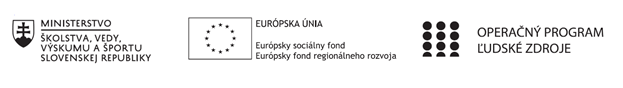 Správa o činnosti pedagogického klubu Príloha:Prezenčná listina zo stretnutia pedagogického klubuPokyny k vyplneniu Správy o činnosti pedagogického klubu:Prijímateľ vypracuje správu ku každému stretnutiu pedagogického klubu samostatne. Prílohou správy je prezenčná listina účastníkov stretnutia pedagogického klubu. V riadku Prioritná os – VzdelávanieV riadku špecifický cieľ – uvedie sa v zmysle zmluvy o poskytnutí nenávratného finančného príspevku (ďalej len "zmluva o NFP")V riadku Prijímateľ -  uvedie sa názov prijímateľa podľa zmluvy o poskytnutí nenávratného finančného príspevku V riadku Názov projektu -  uvedie sa úplný názov projektu podľa zmluvy NFP, nepoužíva sa skrátený názov projektu V riadku Kód projektu ITMS2014+ - uvedie sa kód projektu podľa zmluvy NFPV riadku Názov pedagogického klubu (ďalej aj „klub“) – uvedie sa  názov klubu V riadku Dátum stretnutia/zasadnutia klubu -  uvedie sa aktuálny dátum stretnutia daného klubu učiteľov, ktorý je totožný s dátumom na prezenčnej listineV riadku Miesto stretnutia  pedagogického klubu - uvedie sa miesto stretnutia daného klubu učiteľov, ktorý je totožný s miestom konania na prezenčnej listineV riadku Meno koordinátora pedagogického klubu – uvedie sa celé meno a priezvisko koordinátora klubuV riadku Odkaz na webové sídlo zverejnenej správy – uvedie sa odkaz / link na webovú stránku, kde je správa zverejnenáV riadku  Manažérske zhrnutie – uvedú sa kľúčové slová a stručné zhrnutie stretnutia klubuV riadku Hlavné body, témy stretnutia, zhrnutie priebehu stretnutia -  uvedú sa v bodoch hlavné témy, ktoré boli predmetom stretnutia. Zároveň sa stručne a výstižne popíše priebeh stretnutia klubuV riadku Závery o odporúčania –  uvedú sa závery a odporúčania k témam, ktoré boli predmetom stretnutia V riadku Vypracoval – uvedie sa celé meno a priezvisko osoby, ktorá správu o činnosti vypracovala  V riadku Dátum – uvedie sa dátum vypracovania správy o činnostiV riadku Podpis – osoba, ktorá správu o činnosti vypracovala sa vlastnoručne   podpíšeV riadku Schválil - uvedie sa celé meno a priezvisko osoby, ktorá správu schválila (koordinátor klubu/vedúci klubu učiteľov) V riadku Dátum – uvedie sa dátum schválenia správy o činnostiV riadku Podpis – osoba, ktorá správu o činnosti schválila sa vlastnoručne podpíše.Príloha správy o činnosti pedagogického klubu                                                                                             PREZENČNÁ LISTINAMiesto konania stretnutia: Základná škola A. Sládkoviča, Sliač, Pionierska 9, 96231Dátum konania stretnutia: 06.04.2020Trvanie stretnutia: od 13.30 hod	do 16:30 hod	Zoznam účastníkov/členov pedagogického klubu:Meno prizvaných odborníkov/iných účastníkov, ktorí nie sú členmi pedagogického klubu  a podpis/y:Prioritná osVzdelávanieŠpecifický cieľ1.1.1 Zvýšiť inkluzívnosť a rovnaký prístup ku kvalitnému vzdelávaniu a zlepšiť výsledky a kompetencie detí a žiakovPrijímateľZákladná škola A. Sládkoviča, Sliač, Pionierska 9, 96231Názov projektuZvýšenie kvality vzdelávania na Základnej škole A. Sládkoviča SliačKód projektu  ITMS2014+312011S553Názov pedagogického klubu Pedagogický klub -  prírodovedných predmetovDátum stretnutia  pedagogického klubu06.04.2020Miesto stretnutia  pedagogického klubuZákladná škola A. Sládkoviča, Sliač, Pionierska 9, 96231Meno koordinátora pedagogického klubuMgr. Alena LisičanováOdkaz na webové sídlo zverejnenej správy....................Manažérske zhrnutie:krátka anotácia, kľúčové slová vyučovanie online – možnosti, práca s Microsoft Teams Hlavné body, témy stretnutia, zhrnutie priebehu stretnutia: Stretnutie sa uskutočnilo na pôde školy v PC2 učebni  za dodržania predpísaných hygienických opatrení (rúška, dezinfekcia, rozostupy medzi členmi klubu ). Členovia klubu sa oboznámili s programom  stretnutia.Hlavným bodom programu 14. stretnutia bolo ONLINE VZDELÁVANIE  - možnosti, využitie, príprava na online hodinu .Priebeh:Stretnutie viedol p. M.Storoška, ktorý členov klubu informoval o možnostiach online vzdelávania na našej ZŠ a v domácich podmienkach učiteľov a žiakov. Možností na online vzdelávanie je niekoľko, je však potrebné myslieť na možnosti žiakov, ich pripojenie na internet, technické vybavenie domácností. P.Storoška nám v úvode ukázal rôzne možnosti online vyučovania. Aplikácie Zoom a Google Hangouts, sú intuitívne a  využiteľné i pre naše podmienky. V začiatkoch je možné využiť pre rýchlu spätnú väzbu aj rôzne sociálne siete. Keďže však naša škola získala bezplatný prístup pre všetkých učiteľov a žiakov na systém Office 365, budeme využívať práve tento. Microsoft Teams  umožňuje nielen video konferencie a online hodiny, ale slúži aj na odovzdávanie materiálov pre žiakov, chatovane medzi sebou, klasickú emailovú komunikáciu. Žiaci a učitelia vďaka Office 365 získavajú bezplatne balík množstva aplikácií, najmä však Word, Excel a Power Point , ktoré sa bežne v školách  využívajú a žiaci s nimi pracujú. Teraz majú možnosť stiahnuť si ich aj doma.  Práve toto je  momentálne veľmi potrebné , pretože učitelia prostredníctvom edupage nie sú schopní žiakom poskytnúť online hodiny, žiaci častokrát nemôžu vypracovať vlastný referát alebo zadanie domácej úlohy. V ďalšej časti stretnutia sme si postupne prešli jednotlivé položky Microsoft Teams – možnosti využitia, tvorbu tímov a kanálov, zadanie online hodiny do kalendára, pripojenie sa na hodinu, ... . Toto stretnutie bolo akýmsi školením, ktoré členov klubu krok za krokom učil používať pre nás nový nástroj. Odkazy na webináre/materiály/videá pre učiteľov a študentov:Vzdelávanie online s Microsoft Teams :https://www.youtube.com/watch?v=G5-nXPwnirg&feature=youtu.beVyužitie Microsoft Teams pre dištančné vzdelávanie (návod pre učiteľov): https://www.youtube.com/watch?v=eb6mhYd9_asVyužitie Microsoft Teams pre dištančné vzdelávanie (návod pre študentov):https://www.youtube.com/watch?v=ettrmHeMEIE&list=PL6YNKLE9mWwdgXyEVRXTjMVWpWH6d3A2H&index=4&t=0sBlog VZDELÁVAME PRE BUDÚCNOSŤ : http://blog.vzdelavameprebuducnost.sk/Pomocník a výuka pre MT : https://support.office.com/sk-sk/teamsRôzne materiály, príručky :https://aka.ms/prirucky Závery a odporúčania:oboznámenie sa so systémom Office 365 oboznámenie sa s Microsoft Teams – vytvorenie tímov , kanálov, vytvorenie online hodinysledovanie a účasť na webinároch , samoštúdium materiálov k téme online vyučovaniesledovanie najnovších informácií k aktuálnej situácii v školstveVypracoval (meno, priezvisko)Mgr. Miloslav StoroškaDátum06.04.2020PodpisSchválil (meno, priezvisko)Mgr. Alena LisičanováDátum06.04.2020PodpisPrioritná os:VzdelávanieŠpecifický cieľ:1.1.1 Zvýšiť inkluzívnosť a rovnaký prístup ku kvalitnému vzdelávaniu a zlepšiť výsledky a kompetencie detí a žiakovPrijímateľ:Základná škola A. Sládkoviča, Sliač, Pionierska 9, 96231Názov projektu:Zvýšenie kvality vzdelávania na Základnej škole A. Sládkoviča SliačKód ITMS projektu:312011S553Názov pedagogického klubu:Pedagogický klub -  prírodovedných predmetovč.Meno a priezviskoPodpisInštitúcia1.Mgr. Alena LisičanováZákladná škola A. Sládkoviča, Sliač, Pionierska 9, 962312.Mgr. Daniela SlovíkováZákladná škola A. Sládkoviča, Sliač, Pionierska 9, 962313.Mgr. Miloslav Storoška        Základná škola A. Sládkoviča, Sliač, Pionierska 9, 962314.Mgr. Elena PlichtováZákladná škola A. Sládkoviča, Sliač, Pionierska 9, 962315.Mgr. Ivana OltmanováZákladná škola A. Sládkoviča, Sliač, Pionierska 9, 962316.Ing. Lucia HöherováZákladná škola A. Sládkoviča, Sliač, Pionierska 9, 96231č.Meno a priezviskoPodpisInštitúcia